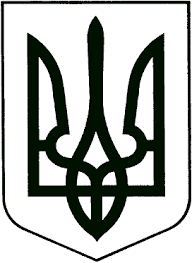 УКРАЇНАЖИТОМИРСЬКА ОБЛАСТЬНОВОГРАД-ВОЛИНСЬКА МІСЬКА РАДАКОМІСІЯ З ПИТАНЬ ТЕХНОГЕННО-ЕКОЛОГІЧНОЇ БЕЗПЕКИ ТА НАДЗВИЧАЙНИХ СИТУАЦІЙвул. Шевченка, 16,  м. Новоград-Волинський, Житомирська область, 11700тел. (04141) 3-53-52, 3-53-70, 3-54-15,  e-mail: nvcity@ukr.net, https://info.nvrada.gov.uaРІШЕННЯпозачергового засідання міської комісії з питаньтехногенно – екологічної безпеки та надзвичайних ситуаційвід 01 лютого 2022 рокуПро встановлення додаткових обмежувальних протиепідемічних заходів на території Новоград-Волинської міської територіальної громади.                  ВИРІШИЛА:    1. Призупинити освітній процес у закладах дошкільної освіти із внесенням змін у  графік та режим роботи з 02.02.2022 по 13.02.2022 у зв’язку з погіршенням епідемічної ситуації щодо захворюваності на COVID- 19 та захворювання на ГРВІ, окрім ДНЗ №2 «Калинка» та   ДНЗ № 13 «Ромашка».     2. Визначити ДНЗ №2 «Калинка» та ДНЗ № 13 «Ромашка» черговими на період призупинення освітнього процесу у закладах дошкільної освіти, у  тому числі,  й для вихованців інших закладів  дошкільної освіти громади.    3. Дозволити управлінню освіти і науки міської ради самостійно приймати рішення про відновлення освітнього процесу в закладах дошкільної освіти у разі стабілізації ситуації щодо захворюваності на COVID- 19, ГРВІ .термін – до стабілізації ситуації    4. Новоград-Волинському районному управлінню Головного управління Держпродспоживслужби в Житомирській області, Новоград-Волинському відділу поліції Головного  управління Національної  поліції в Житомирській  області  посилити контроль за дотриманням санітарного законодавства і виконанням протиепідемічних заходів суб’єктами господарювання.  5. Відділу інформації та зв’язків з громадськістю міської ради                 забезпечити інформування населення щодо запровадження обмежувальних протиепідемічних заходів на території Новоград-Волинської міської територіальної громади за допомогою засобів масової інформації, офіційних веб-ресурсів тощо.                                                 термін - до закінчення обмежувальних заходівГолова комісії,міський голова                                                         Микола БОРОВЕЦЬ